DIWALI CELEBRATION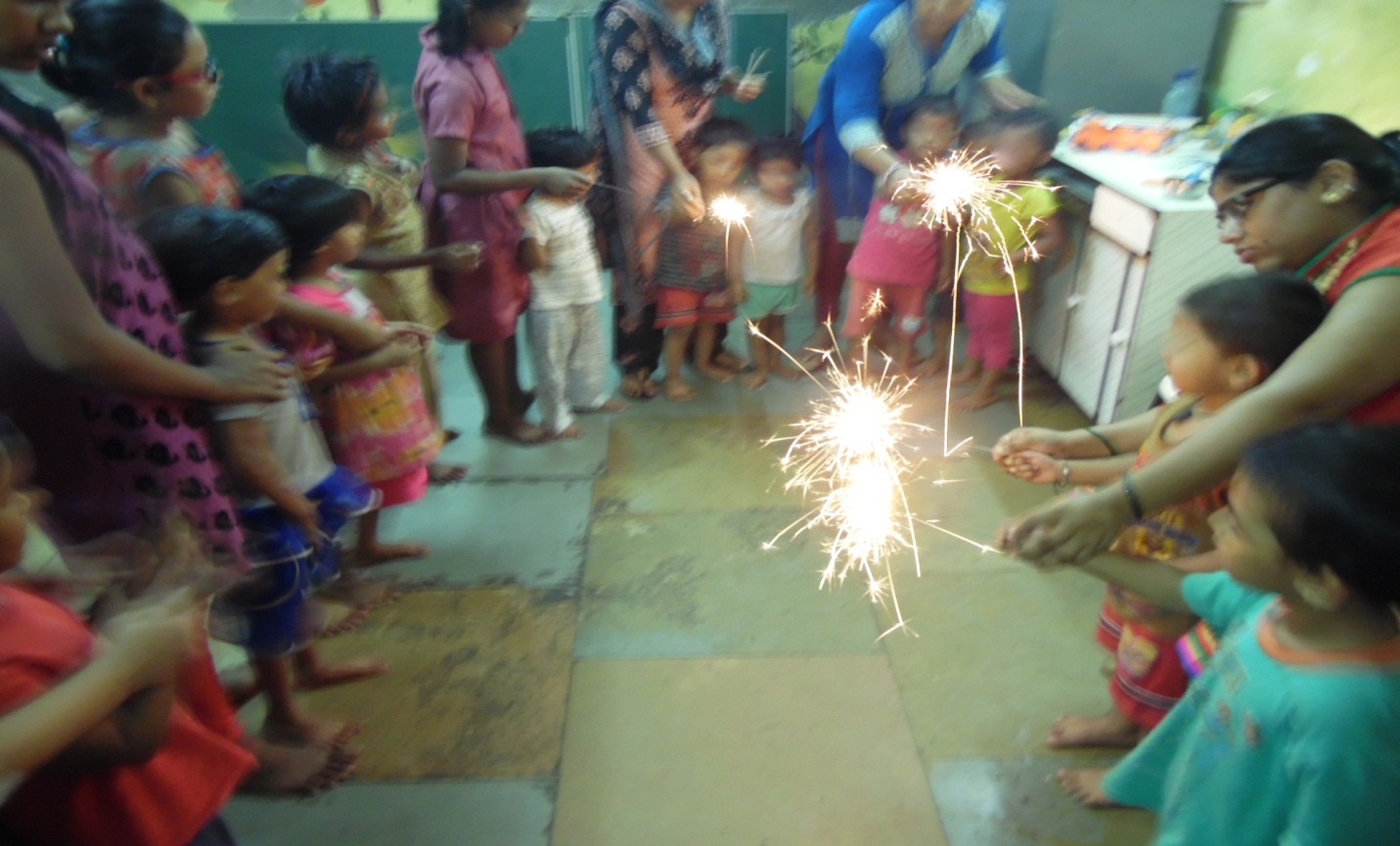 